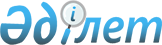 Қарабалық ауданының 2014 жылға арналған мектепке дейінгі білім ұйымның тәрбие мен оқытуға мемлекеттік білім беру тапсырысы, жан басына шаққандағы қаржыландыру, және ата-ананың ақы төлеу мөлшерін бекіту туралыҚостанай облысы Қарабалық ауданы әкімдігінің 2014 жылғы 15 мамырдағы № 162 қаулысы. Қостанай облысының Әділет департаментінде 2014 жылғы 19 маусымда № 4858 болып тіркелді

      Білім беру туралы" 2007 жылғы 27 шілдедегі Қазақстан Республикасы Заңының 6-бабы 4-тармағының 8-1) тармақшасына, "Қазақстан Республикасындағы жергілікті мемлекеттік басқару және өзін-өзі басқару туралы" 2001 жылғы 23 қаңтардағы Қазақстан Республикасы Заңының 31–бабына сәйкес ҚАУЛЫ ЕТЕДІ:



      1. Жергілікті бюджеттегі қаражаттар және республикалық бюджетінің мақсатты трансферттер есебінен қаржыландырылатын, Қарабалық ауданының 2014 жылға арналған мектепке дейінгі тәрбие мен оқытуға мемлекеттік білім беру тапсырысы, жан басына шаққандағы қаржыландыру және ата-ананың ақы төлеу мөлшері, осы қаулының 1,  2-қосымшаларына сәйкес бекітілсін.



      2. Осы қаулының орындалуын бақылау аудан әкімінің орынбасары А. Сұлтановқа жүктелсін.



      3. Осы қаулы оның алғашқы ресми жарияланған күнінен кейін күнтізбелік он күн өткен соң қолданысқа енгізіледі.      Аудан әкімі                                А. Исмағұлов      КЕЛІСІЛДІ      "Қарабалық ауданы әкімдігінің

      білім бөлімі" мемлекеттік мекеме

      басшысының м.а.

      ____________ Д. Шрейдер      "Қарабалық ауданы әкімдігінің

      экономика және бюджеттік жоспарлау

      бөлімі" ММ басшысының м.а.

      _____________ Г. Есенова

 

Әкімдіктің           

2014 жылғы 15 мамырдағы    

№ 162 қаулысына 1-қосымшасы   Қарабалық ауданының мектепке дейінгі білім беру ұйымдарында 2014 жылға арналған мектепке дейiнгi тәрбие мен оқытуға мемлекеттiк бiлiм беру тапсырысы, республикалық бюджеттен нысаналы трансферттер есебінен қаржыландырылатын жан басына шаққандағы қаржыландыру және ата-ананың ақы төлеу мөлшері

Әкімдіктің           

2014 жылғы 15 мамырдағы    

№ 162 қаулысына 2-қосымшасы   Қарабалық ауданының мектепке дейінгі білім беру ұйымдарында 2014 жылға арналған мектепке дейiнгi тәрбие мен оқытуға мемлекеттiк бiлiм беру тапсырысы, жергілікті бюджет қаражаты есебінен қаржыландырылатын жан басына шаққандағы қаржыландыру және ата-ананың ақы төлеу мөлшері
					© 2012. Қазақстан Республикасы Әділет министрлігінің «Қазақстан Республикасының Заңнама және құқықтық ақпарат институты» ШЖҚ РМК
				№Мектепке дейінгі тәрбие мен оқыту ұйымдарының әкімшілік аумақтық орналасуыМектепке дейінгі тәрбие мен оқыту ұйымдарының атауыМектепке дейінгі тәрбие мен оқыту ұйымдарының тәрбиеленушілер саныАйына мектепке дейінгі білім беру ұйымдарында жан басына шаққандағы қаржыландыру мөлшері (теңге)Айына мектепке дейінгі білім беру ұйымдарында ата-ананың ақы төлеу мөлшері (теңге)1Қарабалық ауданыБөзкөл ауылы Бөзкөл орта мектебі мемлекеттік мекемесінің жанындағы толық күн болатын мектепке дейінгі шағын орталық2012095үш жастан - 42002Қарабалық ауданыМихайлов ауылы Михайлов орта мектебі мемлекеттік мекемесінің жанындағы жарты күн болатын мектепке дейінгі шағын орталық2012095үш жастан - 15003Қарабалық ауданыРыбкин ауылы Рыбкин бастауыш мектебі мемлекеттік мекемесінің жанындағы жарты күн болатын мектепке дейінгі шағын орталық1412095үш жастан - 16804Қарабалық ауданыПодгородка ауылы Подгородка бастауыш мектебі мемлекеттік мекемесінің жанындағы толық күн болатын мектепке дейінгі шағын орталық1312095үш жастан - 16805Қарабалық ауданыҚарабалық ауылы "Айналайын" бөбек-жай бақшасы" мемлекеттік қазыналық коммуналдық кәсіпорны14021375үш жастан - 6636үш жастан - 80006Қарабалық ауданыҚарабалық ауылы "Қарлығаш" бөбек-жай бақшасы" мемлекеттік қазыналық коммуналдық кәсіпорны2021375Үш жастан - 5300№Мектепке дейінгі тәрбие мен оқыту ұйымдарының әкімшілік аумақтық орналасуыМектепке дейінгі тәрбие мен оқыту ұйымдарының атауыМектепке дейінгі тәрбие мен оқыту ұйымдарының тәрбиеленушілер саныАйына мектепке дейінгі білім беру ұйымдарында жан басына шаққандағы қаржыландыру мөлшері (теңге)Айына мектепке дейінгі білім беру ұйымдарында ата-ананың ақы төлеу мөлшері (теңге)1Қарабалық ауданыСтанционный ауылы Станционная орта мектебі мемлекеттік мекемесінің жанындағы толық күн болатын мектепке дейінгі шағын орталық207904үш жастан - 63002Қарабалық ауданыҚарабалық ауылы Максима Горького атындағы № 1 Қарабалық орта мектебі мемлекеттік мекемесінің жанындағы толық күн болатын мектепке дейінгі шағын орталық467904үш жастан - 16803Қарабалық ауданыҚарабалық ауылы Абая Құнанбаев атындағы Қарабалық орта мектебі мемлекеттік мекемесінің жанындағы жарты күн болатын мектепке дейінгі шағын орталық477904үш жастан - 17854Қарабалық ауданыҚарабалық ауылы № 3 Қарабалық орта мектебі мемлекеттік мекемесінің жанындағы жарты күн болатын мектепке дейінгі шағын орталық197904үш жастан - 19955Қарабалық ауданыБөрлі ауылы Бөрлі орта мектебі мемлекеттік мекемесінің жанындағы толық күн болатын мектепке дейінгі шағын орталық387904үш жастан - 16806Қарабалық ауданыБөзкөл ауылы Бөзкөл орта мектебі мемлекеттік мекемесінің жанындағы толық күн болатын мектепке дейінгі шағын орталық287904үш жастан - 16807Қарабалық ауданыЛесное ауылы Есенкөл орта мектебі мемлекеттік мекемесінің жанындағы толық күн болатын мектепке дейінгі шағын орталық357904үш жастан - 16808Қарабалық ауданыНаучное ауылы Новостройка орта мектебі мемлекеттік мекемесінің жанындағы толық күн болатын мектепке дейінгі шағын орталық107904үш жастан - 12609Қарабалық ауданы Ново-Троицк ауылы Ново-Троицк орта мектебі мемлекеттік мекемесінің жанындағы жарты күн болатын мектепке дейінгі шағын орталық327904үш жастан - 168010Қарабалық ауданыПобеда ауылы Победа орта мектебі мемлекеттік мекемесінің жанындағы жарты күн болатын мектепке дейінгі шағын орталық217904үш жастан - 168011Қарабалық ауданыПриречен ауылы Приречен орта мектебі мемлекеттік мекемесінің жанындағы жарты күн болатын мектепке дейінгі шағын орталық267904үш жастан - 168012Қарабалық ауданыСлавян ауылы Славян орта мектебі мемлекеттік мекемесінің жанындағы жарты күн болатын мектепке дейінгі шағын орталық157904үш жастан - 168013Қарабалық ауданыСмирнов ауылы Смирнов орта мектебі мемлекеттік мекемесінің жанындағы жарты күн болатын мектепке дейінгі шағын орталық367904үш жастан - 168014Қарабалық ауданыТоғызақ ауылы Тоғызақ орта мектебі мемлекеттік мекемесінің жанындағы жарты күн болатын мектепке дейінгі шағын орталық397904үш жастан - 168015Қарабалық ауданыСтанционный ауылы Станционная орта мектебі мемлекеттік мекемесінің жанындағы жарты күн болатын мектепке дейінгі шағын орталық287904үш жастан - 168016Қарабалық ауданыБелоглин ауылы Белоглин негізгі мектебі мемлекеттік мекемесінің жанындағы жарты күн болатын мектепке дейінгі шағын орталық207904үш жастан - 168017Қарабалық ауданыНаднежден ауылы Надежден негізгі мектебі мемлекеттік мекемесінің жанындағы жарты күн болатын мектепке дейінгі шағын орталық187904үш жастан - 1680үш жастан - 168018Қарабалық ауданыМағнай ауылы Примағынай негізгі мектебі мемлекеттік мекемесінің жанындағы жарты күн болатын мектепке дейінгі шағын орталық147904үш жастан - 168019Қарабалық ауданыСарыкөл ауылы Сарыкөл негізгі мектебі мемлекеттік мекемесінің жанындағы жарты күн болатын мектепке дейінгі шағын орталық147904үш жастан - 168020Қарабалық ауданыСвятослав ауылы Святослав негізгі мектебі мемлекеттік мекемесінің жанындағы жарты күн болатын мектепке дейінгі шағын орталық87904үш жастан - 168021Қарабалық ауданыТерентев ауылы Терентев негізгі мектебі мемлекеттік мекемесінің жанындағы жарты күн болатын мектепке дейінгі шағын орталық87904үш жастан - 168022Қарабалық ауданыШадықсаев ауылы Шадықсаев негізгі мектебі мемлекеттік мекемесінің жанындағы жарты күн болатын мектепке дейінгі шағын орталық87904үш жастан - 168023Қарабалық ауданыШадықсаев ауылы Шадықсаев негізгі мектебі мемлекеттік мекемесінің жанындағы жарты күн болатын мектепке дейінгі шағын орталық87904үш жастан - 168024Қарабалық ауданыШадықсаев ауылы Шадықсаев негізгі мектебі мемлекеттік мекемесінің жанындағы жарты күн болатын мектепке дейінгі шағын орталық87904үш жастан - 168025Қарабалық ауданыВорошилов ауылы Веселокут бастауыш мектебі мемлекеттік мекемесінің жанындағы жарты күн болатын мектепке дейінгі шағын орталық287904үш жастан - 168026Қарабалық ауданыКособа ауылы Кособа бастауыш мектебі мемлекеттік мекемесінің жанындағы жарты күн болатын мектепке дейінгі шағын орталық217904үш жастан - 168027Қарабалық ауданыЛесное ауылы Лесное бастауыш мектебі мемлекеттік мекемесінің жанындағы жарты күн болатын мектепке дейінгі шағын орталық87904үш жастан - 168028Қарабалық ауданыЦелинное ауылы Целинное бастауыш мектебі мемлекеттік мекемесінің жанындағы жарты күн болатын мектепке дейінгі шағын орталық107904үш жастан - 168029Қарабалық ауданыАққұдұқ ауылы Аққұдұқ бастауыш мектебі мемлекеттік мекемесінің жанындағы жарты күн болатын мектепке дейінгі шағын орталық77904үш жастан - 168030Қарабалық ауданыЕльшан ауылы Ельшан бастауыш мектебі мемлекеттік мекемесінің жанындағы жарты күн болатын мектепке дейінгі шағын орталық87904үш жастан - 168031Қарабалық ауданыВерен ауылы Верен бастауыш мектебі мемлекеттік мекемесінің жанындағы жарты күн болатын мектепке дейінгі шағын орталық87904үш жастан - 168032Қарабалық ауданыОктябрьское ауылы Октябрьское бастауыш мектебі мемлекеттік мекемесінің жанындағы жарты күн болатын мектепке дейінгі шағын орталық87904үш жастан - 168033Қарабалық ауданыБөзкөл ауылы Бөзкөл бастауыш мектебі мемлекеттік мекемесінің жанындағы жарты күн болатын мектепке дейінгі шағын орталық177904үш жастан - 168034Қарабалық ауданыГурьянов ауылы Гурьянов бастауыш мектебі мемлекеттік мекемесінің жанындағы жарты күн болатын мектепке дейінгі шағын орталық167904үш жастан - 168035Қарабалық ауданыӨрнек ауылы Өрнек бастауыш мектебі мемлекеттік мекемесінің жанындағы жарты күн болатын мектепке дейінгі шағын орталық87904үш жастан - 168036Қарабалық ауданыҚарабалық ауылы "Улыбка" бөбек-жай бақшасы" мемлекеттік қазыналық коммуналдық кәсіпорны24521430үш жастан - 6174үш жастан - 726637Қарабалық ауданыНаучное ауылы "Колосок" бөбек-жай бақшасы" мемлекеттік қазыналық коммуналдық кәсіпорны2021430үш жастан - 5300